TRAVANJ U KAZALIŠTU MORUZGVAPonuda – Tvorničke postavke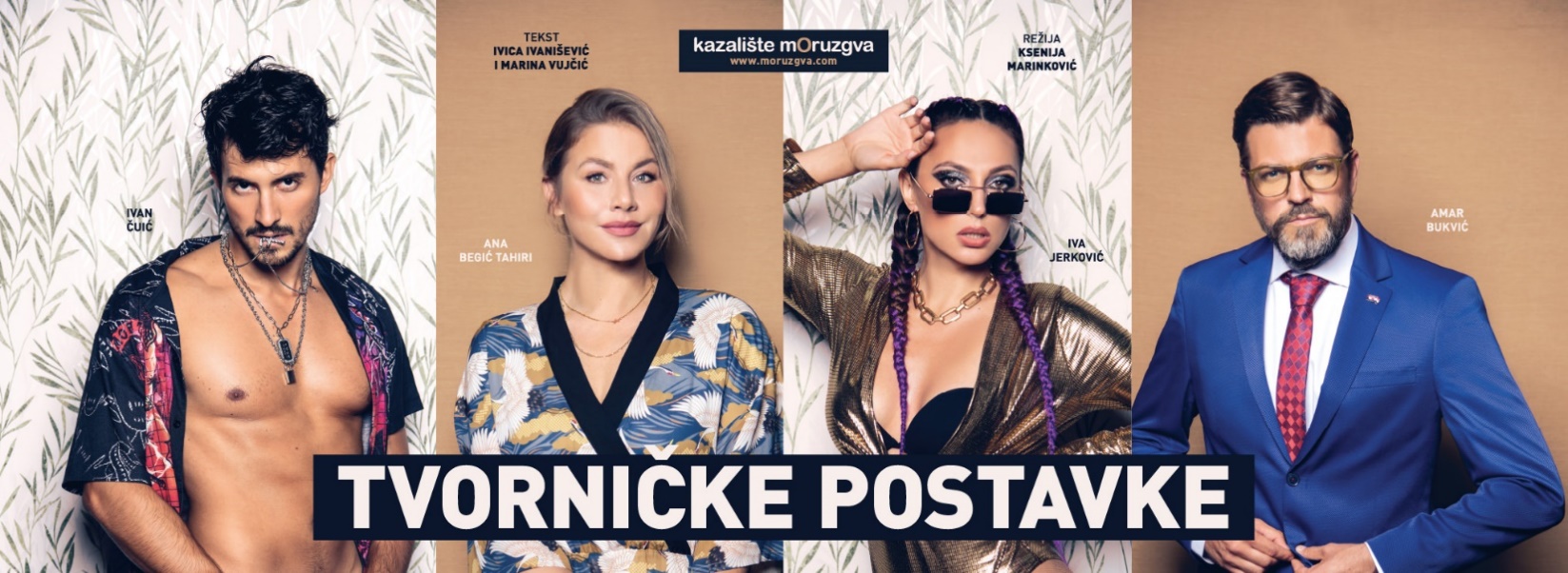 POSLJEDNJA OVOSEZONSKA IZVEDBAAutori teksta: Ivica Ivanišević i Marina Vujčić
Redateljica: Ksenija MarinkovićIgraju: Ana Begić Tahiri, Amar Bukvić, Iva Jerković/Korana Ugrina i Ivan Čuić„U izvedbi Tvorničkih postavki gledatelju zadovoljstvo pruža očito veselje svih njenih tvoraca koji su na zabavan način oživjeli tekst Marine Vujčić i Ivice Ivaniševića o naglim promjenama u odnosu dva para susjeda nakon useljenja mlađih od njih.“  - Tomislav Kurelec, Kazalište.hrNagrada publike Zlatni zub (Poreč, 2023.)Nagrada publike za najbolju predstavu (GOODfest, 2023.)Nagrada žirija za najbolju glumicu koja je dodijeljena Korani Ugrini (GOODfest, 2023.)O predstavi: Dr. Krešimir Brlek (Amar Bukvić), ugledni zagrebački otorinolaringolog s političkim ambicijama, i njegova supruga Dagmar (Ana Begić Tahiri), sveučilišna profesorica antropologije, mirno su živjeli zaokupljeni znanstvenim radom i dosljedni dubokom uvjerenju kako je seks precijenjen. A onda se u stan iznad njihova uselio dalmatinski estradno-ljubavni par umjetničkih imena Angelo Biondi (Ivan Čuić) i Deziderata De (Iva Jerković) koji će im u život unijeti, najblaže rečeno, dašak neočekivane svježine.Mogu li se ova dva para, nakon što su ispremiješali partnere, krevete, karijere, ambicije i navike, resetirati na tvorničke postavke? 